А 02-334 АЦ-8,5-255Б транспортная автоцистерна ёмк. 8.5 м3 для светлых нефтепродуктов на шасси КРАЗ-255Б/Б1 6х6, насос СЦН-60 1000 л/мин, прицеп до 30 тн, полный вес 20.2 тн, ЯМЗ-238 240 лс, 71 км/час, завод Дормаш г. Кременчуг 1971-90 г.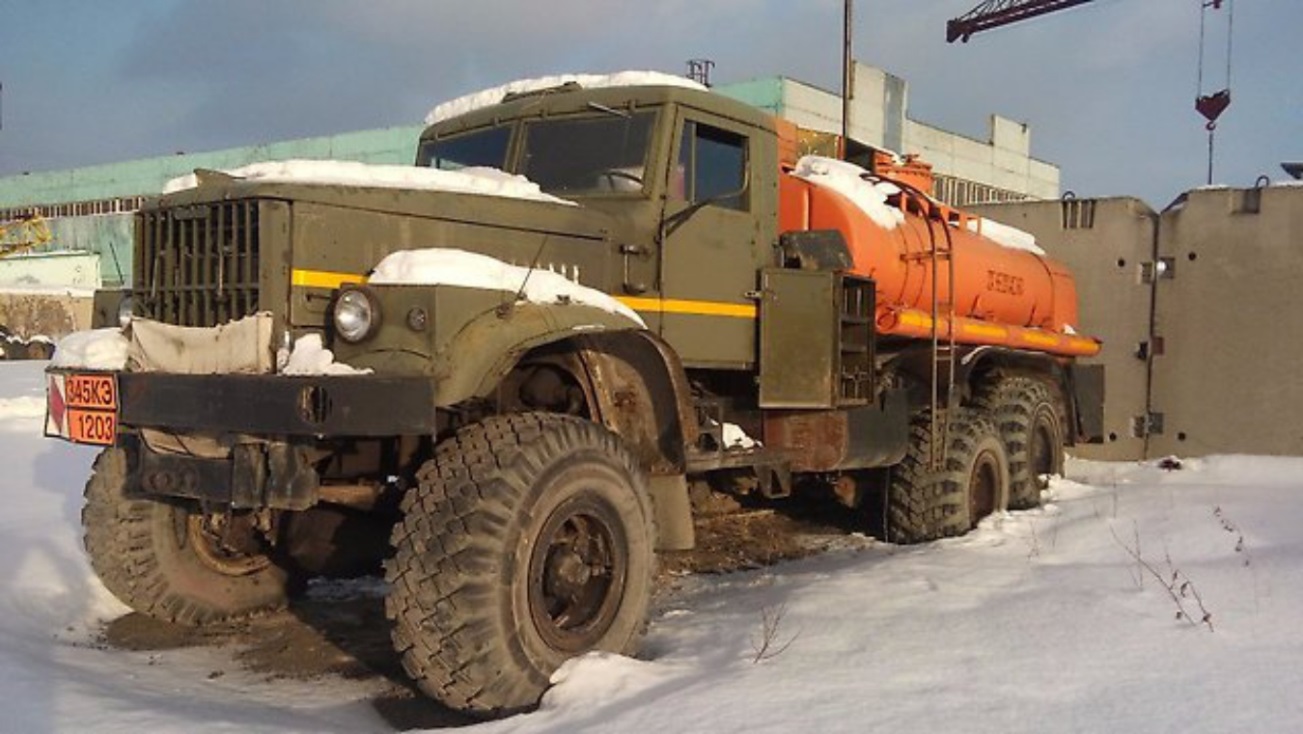  В отличие от машин 214-й серии гамма автомобилей на шасси КрАЗ-255Б для доставки и заправки военной техники различными видами топлива и специальных жидкостей существенно возросла. Наиболее простой в этой категории являлась многоцелевая автоцистерна АЦ-8,5-255Б на шасси КрАЗ-255Б.  Автоцистерна вместимостью 8,5 м3 на шасси автомобиля КрАЗ-255Б предназначена для транспортирования и кратковременного хранения горючего. Она может применяться в качестве тягача в составе автопоезда с прицепом-цистерной АЦ-6,7-5207В-М. Выпускалась Кременчугским ордена трудового Красного Знамени заводом дорожных машин им. В. И. Ленина с 1971 года. Автоцистерна представляет собой автомобиль КрАЗ-255Б, на шасси которого смонтированы цистерна, и специальное оборудование. Автоцистерна может выполнять следующие операции:
- заполнять цистерну горючим своим насосом из резервуара;
- опорожнение цистерны своим насосом;
- опорожнение цистерны самотеком;
- откачку горючего из раздаточных рукавов. Технологическое оборудование состоит из цистерны, насоса, гидравлической системы трубопроводов с арматурой, приемных и раздаточных рукавов, контрольно-измерительных приборов, пневматической системы управления, электрического и противопожарного оборудования.Привод насоса осуществляется от двигателя автомобиля через коробку отбора мощности, повышающий редуктор и карданный вал. Цистерна из листовой стали рамной конструкции, калиброванная. Внутри цистерны установлены поплавковый указатель уровня и поперечный волнорез. В верхней части цистерны расположена горловина, в нижней – отстойник с сигнализатором наличия воды. На крышке горловины установлен дыхательный клапан с воздушным фильтром и оборудован наливной люк. Управление выполняемыми операциями централизованное, электропневматическое, осуществляемое из кабины, расположенной сзади цистерны. Для заправки колесных и гусеничных машин на автомобиле-цистерне по специальному заказу может быть установлено дополнительное оборудование, размещаемое в кабине управления и правом заднем ящике. Оно состоит из клиновой задвижки, фильтра тонкой очистки ФГН-30М с дифманометром, счетчика жидкости ШЖ-40с-6, вентиля в сборе, двух раздаточных рукавов с автоматическими кранами АК-38, катушек и системы трубопроводов. Кроме этого, на автомобиль-цистерну можно установить радиостанцию Р-148 для организации и ведения двусторонней связи. Блоки радиостанции размещают в кабине водителя, а контрольная лампа вызова находится в кабине управления. Питание радиостанции осуществляется от аккумуляторов автомобиля. Впоследствии эту автоцистерну сменил модернизированный вариант АЦ-8,5-255М российского изготовления с подачей раздаточной системы 750 л/мин.Шасси: КрАЗ-255БГабаритные размеры, мм: длина: 9640, ширина: 2650, высота: 2870.Полная масса, кг:- без загрузки: 13000- с загрузкой: 21800Эксплуатационная емкость цистерны, л: 8500Производительность раздаточной системы, л/мин: 400 (через один рукав)Насос, тип: СЦН-60Привод насоса: от двигателя автомобиляПодача литр/мин: 1000Время развертывания их походного положения в рабочее, мин: 7Время развертывания из рабочего положения в походное, мин: 8Обслуживающий расчет: 1 человекРукава:- напорно-всасывающие (диаметр, длина, количество): 75х4х2- раздаточные: 38х9х4Тактико-технические характеристикиПоказатели АЦ-8,5-255Б Транспортная база КрАЗ-255Б Двигатель, марка ЯМЗ-238 Полная масса, кг 20245 Габаритные размеры (длина, ширина, высота), мм 8800, 2800, 3260 Вместимость цистерны, м3 8,5 Насос: самовсасывающий центробежный марка СЦН-60М подача, л/мин 1000 Счетчик: тип шестеренчатыймарка ШЖУ-40с-6 Рукава (диаметр, мм; длина, м; кол-во, шт.)   Рукава (диаметр, мм; длина, м; кол-во, шт.)   напорно-всасывающие 75; 9; 2 раздаточные 75; 4; 1 Раздаточный кран: марка АКТ-32кол-во 2 Время развертывания (сверт.), мин 5 (7) Обслуживающий расчет, чел 1 